Ata Nº003/2023         Aos sete dias do mês de fevereiro de dois mil e vinte e três, às dezenove horas, reuniu-se em caráter ordinário a Câmara Municipal de Vereadores de Bom Retiro do Sul – RS, com os seguintes vereadores: Antônio Gilberto Portz, Astor Jose Ely, Clóvis Pereira dos Santos, Diogo Antoniolli, Fábio Porto Martins, Jairo Martins Garcias, João Batista Ferreira, João Pedro Pazuch e Silvio Roberto Portz. Havendo quórum o Senhor Presidente invocando a proteção de Deus declarou aberta a sessão e convidou a todos os presentes a rezar o Pai Nosso. A seguir, solicitou ao secretário da mesa que fizesse a leitura das atas de numero zero um e zero dois barra dois mil e vinte e três, as quais foram colocadas em discussão e votação, sendo aprovadas por unanimidade de votos Em seguida, solicitou a leitura das matérias que deram entrada na Casa:  pedido de informações zero um do vereador Fábio Porto Martins e os Projetos de Lei do Executivo sob os números zero onze, zero doze, zero treze, zero quatorze, zero quinze e zero dezesseis barra dois mil e vinte e três. Aberto o espaço para o grande expediente, pronunciaram os vereadores Jairo Martins Garcias, Joao Pedro Pazuch e o presidente Joao Batista Ferreira. Aberto o espaço de lideranças, não houve oradores. Aberta a ordem do dia, o pedido de informações foi colocado em votação e aprovado por unanimidade de votos. Prosseguindo foram colocados em votação os projetos de lei oriundos do Poder Executivo, sob os números zero onze, zero doze, zero treze, zero quatorze e zero quinze, os quais foram aprovados por unanimidade de votos. O projeto de Lei do Executivo de número zero dezesseis também foi colocado em votação e aprovado por maioria de votos, tendo voto contrário do vereador Jairo Martins Garcias. Encerrada a Ordem do Dia, aberto o espaço das explicações pessoais usaram a tribuna os vereadores; Astor José Ely, Fábio Porto Martins, Jairo Martins Garcias, João Pedro Pazuch e Silvio Roberto Portz. Prosseguindo o Senhor Presidente convocou o Senhor Vice Presidente  Antonio Gilberto Portz para assumir seu lugar na Mesa Diretora e assim fez uso da tribuna da Casa. Nada mais havendo a tratar, Antônio Gilberto Portz declarou encerrada a presente sessão e convidou a todos os presentes para a próxima sessão ordinária que será realizada no dia quatorze de fevereiro de dois mil e vinte e vinte e três. Plenário Herbert Brackmann, 07 de fevereiro de 2023.         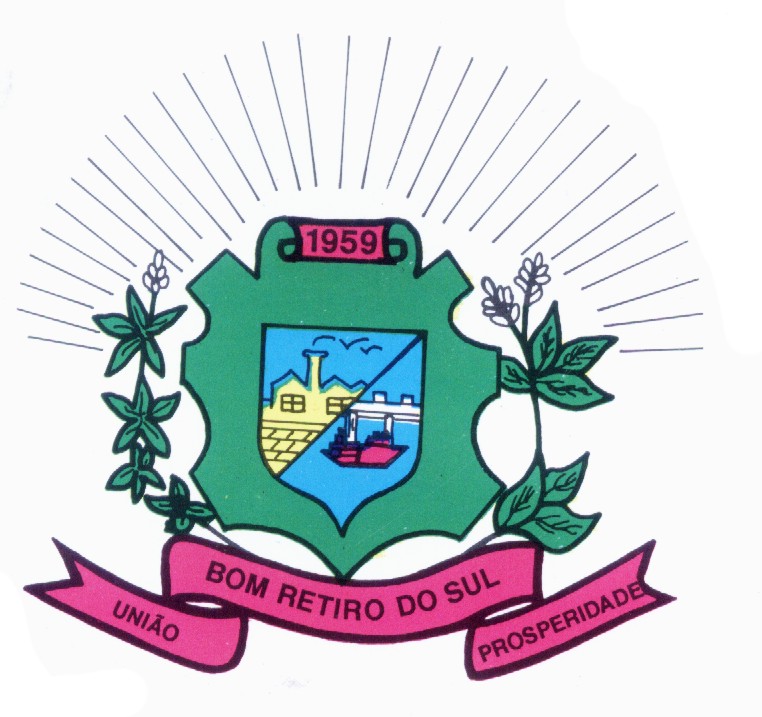                                                         JOÃO BATISTA FERREIRA                                       JOÃO PEDRO PAZUCHPresidente                                                                1º Secretário                                         ANTONIO GILBERTO PORTZ                                   CLÓVIS PEREIRA DOS SANTOS                                                       Vice Presidente                                                           2º Secretário JAIRO MARTINS GARCIAS                                        ASTOR JOSE ELYVereador                                                                VereadorSILVIO ROBERTO PORTZ                                     DIOGO ANTONIOLLIVereador                                                                 Vereador        FÁBIO PORTO MARTINS                                     Vereador                                                             